[Check against delivery]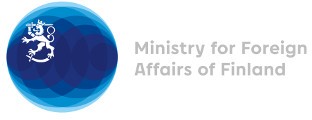 40 Session of the UPR working group Recommendations by Finland to Iceland25 January 2022Finland highly appreciates the engagement of Iceland in the UPR process and wishes to thank Iceland for its leadership in promoting human rights, both globally and domestically. We appreciate the intention expressed in the Icelandic Government’s new Programme to ensure the implementation of the Convention on the Rights of Persons with Disabilities into national law. Finland wishes to recommend the following: Firstly, to improve access to justice for women, who are victims of domestic violence and gender-based sexual violations, and ensure that victims are able to report incidents and press charges without fear of adverse consequences in case of losing in court, Secondly, to ensure the full realization of the rights of refugees, asylum-seekers and migrants, and adopt a government action plan on migration. I thank you. 